Robert Emanuel Luhr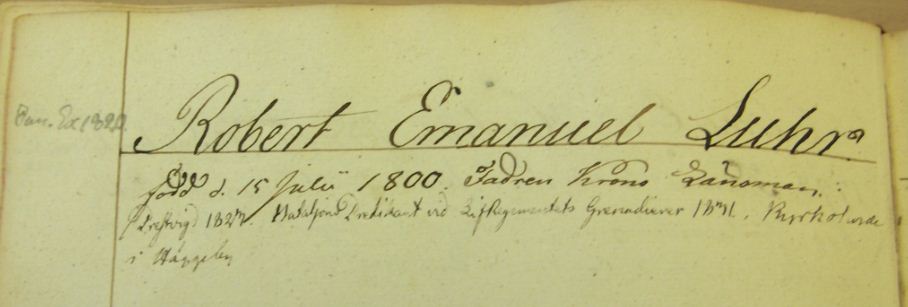 